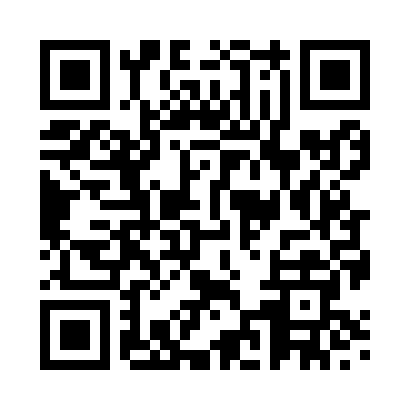 Prayer times for Packwood, West Midlands, UKMon 1 Jul 2024 - Wed 31 Jul 2024High Latitude Method: Angle Based RulePrayer Calculation Method: Islamic Society of North AmericaAsar Calculation Method: HanafiPrayer times provided by https://www.salahtimes.comDateDayFajrSunriseDhuhrAsrMaghribIsha1Mon3:004:501:116:499:3211:212Tue3:014:511:116:499:3211:213Wed3:014:511:116:499:3111:214Thu3:024:521:126:499:3111:215Fri3:024:531:126:489:3011:216Sat3:034:541:126:489:2911:217Sun3:034:551:126:489:2911:208Mon3:044:561:126:489:2811:209Tue3:054:571:126:479:2711:2010Wed3:054:581:126:479:2611:1911Thu3:064:591:136:479:2611:1912Fri3:065:001:136:469:2511:1913Sat3:075:011:136:469:2411:1814Sun3:085:031:136:459:2311:1815Mon3:085:041:136:459:2211:1716Tue3:095:051:136:449:2111:1717Wed3:105:061:136:449:1911:1618Thu3:105:081:136:439:1811:1619Fri3:115:091:136:429:1711:1520Sat3:125:101:136:429:1611:1421Sun3:125:121:136:419:1511:1422Mon3:135:131:146:409:1311:1323Tue3:145:151:146:399:1211:1224Wed3:155:161:146:399:1011:1225Thu3:155:171:146:389:0911:1126Fri3:165:191:146:379:0711:1027Sat3:175:201:146:369:0611:1028Sun3:185:221:146:359:0411:0929Mon3:185:241:136:349:0311:0830Tue3:195:251:136:339:0111:0731Wed3:205:271:136:328:5911:06